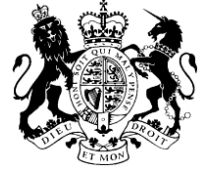 10 ڈاؤننگ سٹریٹلندن SW1A 2AAمیں آپ کو اُن اقدامات کے بارے میں تازہ ترین معلومات فراہم کرنے کے لیے خط لکھ رہا ہوں جو کہ ہم کورونا وائرس سے نمٹنے کے لیے کررہے ہیں۔صرف چند مختصر ہفتوں کے اندر ہی اِس ملک میں روزمرّہ زندگی ڈرامائی طور پر بدل گئی ہے۔ ہم سب کورونا وائرس کے گہرے اثرات نہ صرف خود پر بلکہ اپنے عزیزوں اور اپنی برادریوں پر پڑتے ہوئے محسوس کرسکتے ہیں۔مجھے آپ کی زندگیوں، کاروبار اور نوکریوں میں پڑنے والے اِس خلل کی وجہ سے درپیش مشکلات کا کما حقہ ادراک ہے۔ لیکن جو ایکشن ہم نے لیا ہے وہ قطعی ضروری تھا، ایک نہایت سادہ سی وجہ کی بنا پر۔اگر ایک ہی وقت میں بہت زیادہ افراد بیمار پڑ جائیں گے تو این ایچ ایس اِس سے نمٹ نہیں پائے گا۔ اِس سے جانوں کا زیاں ہو گا۔ ہمیں بیماری کے پھیلاؤ کو روکنا ہوگا، اور اُن لوگوں کی تعداد میں کمی لانی ہو گی جنہیں ہسپتال کے اندر علاج کروانے کی ضرورت درپیش ہو تاکہ جتنی جانوں کو ممکن ہو سکے بچایا جائے۔اِس لیے ہم ایک واحد سادہ سی ہدایت دے رہے ہیں - آپ کو گھر پر رہنا ہوگا۔آپ کو اپنے اُن دوستوں اور رشتہ داروں سے نہیں ملنا چاہیے جو آپ کے ساتھ نہ رہتے ہوں۔ آپ کو صرف چند محدود مقاصد کے لیے ہی گھر سے نکلنے کی اجازت ہے، جیسے، خوراک اور ادویات کی خریداری، دن میں ایک بار ورزش کرنا اور طبی مسائل میں مدد حاصل کرنا۔ آپ اپنے کام کی جگہ تک جا اور واپس آ سکتے ہیں لیکن اگر آپ کر سکیں تو گھر سے کام کریں۔جب آپ کو گھر سے نکلنا پڑے تو جہاں بھی بن پڑے آپ کو یہ بات یقینی بنانا ہو گی کہ آپ اپنے گھر کے باہر والے کسی بھی فرد سے دو میٹر کی دوری پر رہیں۔اِن ضوابط پر قطعی طور پر عمل درآمد ہونا چاہیے۔ پس، اگر لوگ ضوابط کی خلاف ورزی کریں گے تو پولیس لوگوں پر جرمانہ عائد کرے گی اور اجتماعات میں شریک لوگوں کو منتشر کردے گی۔مجھے علم ہے کہ آپ خود پر اور اپنے خاندان پر پڑنے والے معاشی اثرات کے بارے میں انتہائی متفکر ہوں گے۔ گزارہ کرنے میں اور اپنے گھروالوں کے لیے خوراک مہیا کرنے میں آپ کی مدد کرنے کے لیے حکومت کو جو بھی کرنا پڑا وہ کرے گی۔ ساتھ منسلک شدہ لیف لیٹ میں دستیاب امداد کی تفصیل موجود ہے اور وہ ضوابط بیان کیے گئے ہیں جن پر آپ کو عمل پیرا ہونا ہوگا۔ آپ gov.uk/coronavirus پر تازہ ترین ہدایات بھی دیکھ سکتے ہیں۔آغاز سے ہی ہم نے مناسب وقت پر درست قدم اُٹھانے کی سعی کی ہے۔ ہمیں اِس سے آگے جانے میں بھی کوئی جھجھک نہیں ہو گی بشرطیکہ سائنسی اور طبی ہدایات ہمیں بتائیں کہ ہمیں ایسا کرنا چاہیے۔میرے لیے یہ بات بہت اہمیت کی حامل ہے کہ میں آپ کو سچائی بتاؤں - ہمیں علم ہے کہ سدھار سے پہلے بگاڑ آئے گا۔ لیکن ہم درست تیاریاں کررہے ہیں اور جتنا زیادہ ہم ضوابط پر عمل پیرا ہوں گے اُتنی ہی کم زندگیاں ہم گنوائیں گے اور اُتنی ہی جلدی زندگی اپنے معمول پر لوٹ آئے گی۔میں ہر اُس فرد کا شکریہ ادا کرنا چاہتا ہوں جو وائرس کو شکست دینے کے لیے اپنی جان لڑا رہا ہے، بالخصوص ہمارے شاندار این ایچ ایس اور انگلینڈ، سکاٹ لینڈ، ویلز اور شمالی آئرلینڈ کے شعبۂ صحت کے عملے کے ہر رکن کا۔ اپنے ڈاکٹروں، نرسوں اور دیگر کیئررز کو وقت کی پکار پر شاندار طریقے لبیک کہتے ہوئے دیکھنا صحیح معنوں میں جوش و جذبے کو دو چند کردیتا ہے۔ہزاروں ریٹائرڈ ڈاکٹر اور نرسیں این ایچ ایس کو لوٹ رہے ہیں - اور لاکھوں شہری سب سے زیادہ لاچار و بے کس افراد کی مدد کرنے کے لیے رضاکارانہ طور پر اپنی خدمات پیش کررہے ہیں۔ صرف اور صرف اِس عظیم برطانوی روح کی مدد سے ہی ہم کورونا وائرس کو شکست دے پائیں گے اور ہم مل کر اِسے بچھاڑیں گے۔اِس لیے، قومی ہنگامی حالت کی اِس گھڑی میں، میں آپ سے پُرزور گزارش کرتا ہوں کہ براہ مہربانی، گھر پر رہیں، این ایچ ایس کو بچائیں اور زندگیاں بچائیں۔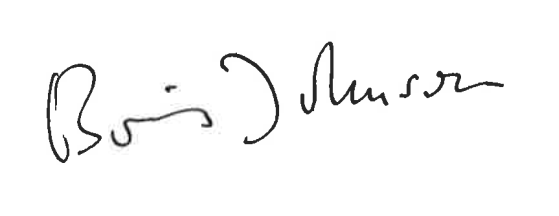 وزیراعظم